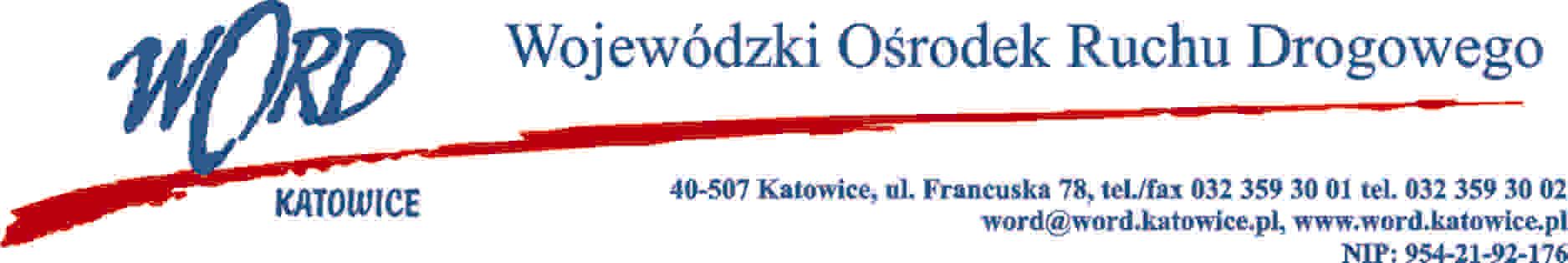 Katowice, dnia 10.02.2023 r. AT-ZP.262.2.12.2022.ŁŻInformacja z otwarcia ofert W związku z otwarciem ofert dot. postępowania o udzielenie zamówienia publicznego pn.: „Dostawa bonów żywieniowych dla pracowników Wojewódzkiego Ośrodka Ruchu Drogowego w Katowicach”, które miało miejsce 10.02.2023  r. o godz. 10:30, w oparciu o art. 222 ust. 5 ustawy z 11 września 2019 r. Prawo zamówień publicznych (Dz. U. z 2022 r., poz. 1710 ze zm.), Zamawiający przekazuje następujące informacje:W przedmiotowym postępowaniu ofertę złożył Wykonawca: W oryginale podpis:Krzysztof Przybylski – DyrektorLp.Nazwa i adres firmyŁączna cena bruttoKryterium: dostępność punktów (handlowych i gastronomicznych) na terenie województwa śląskiego realizujących bony żywieniowe (liczba 1.Sodexo Benefits and Rewards Services Polska sp.  z  o.o. ul. Rzymowskiego 53 02-697 Warszawa NIP: 5222357343408 815,402981